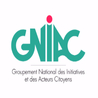 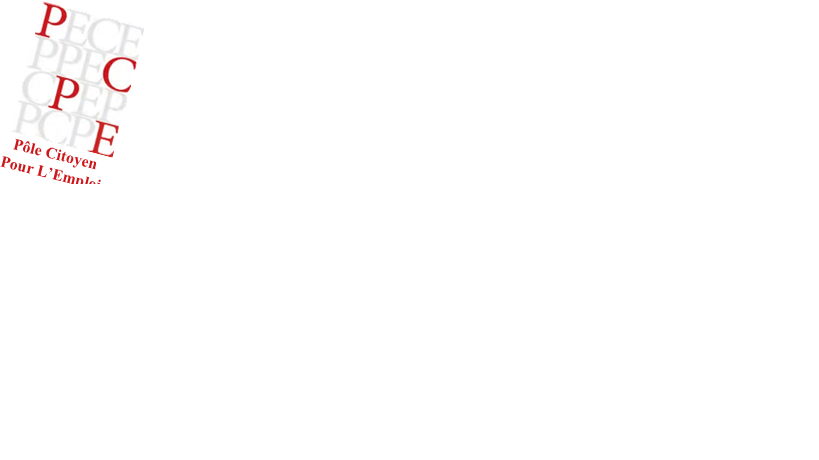 SYNTHESE AG PCPE 28/09/2016Rappel du positionnement du PCPE : Agir en complémentarité des structures existantes;Co-construire ensemble avec les parties prenantes impliquées ;Travailler avec tous ceux (individus, institutions) qui le veulent ou qui le demandentAgir dans la dentelle ;Revendiquer son côté « opportuniste » (venir en appui de ceux qui le demandent), militant et citoyen, en prolongement/appui de son activité professionnelle, dans un esprit de bienveillance et de décloisonnement ;Expérimenter, décoincer en s’affranchissant des questions de frontières (de compétence, de dispositifs, de structure, de territoires). On ne dit jamais : « je peux pas aller plus loin car ce n’est pas de ma compétence », on essaie de résoudre le problème.Béneficier de l’appui d’un réseau national (GNIAC) pour mobiliser des compétecnes et « importer » des intitiatives ou enrichir celles du territoire Principaux Enseignements : La qualification des problématiques de départ est essentielle ;La motivation militante et « citoyenne » des individus au sein de chaque structure fait la différence;Le cadre bienveillant du PCPE rassure (= rôle de tiers de confiance) ;Importance de tenir compte des différentes temporalités ;Les effets « réseau » et « maillage » sont créateurs de nouvelles coopérations, idées, dynamiques de territoire, innovations (le PCPE est un outil au service du développement territorial par ses propres acteurs et individus) ;Le PCPE comme décloisonneur : Chantier Rapprochement offres / demandes d’emploi :  l’expérience avec Généralli et un sourcing qualifié avec Objectif Emploi + projet de mobilité («l’Uber social ») d’Alexandre MisoffeLes problèmes rencontrés : Différentes temporalités entre acteurs ;Différents degrés d’exigences eu égard des CV (nécessité de parler le même langage).Les solutions envisagées : Savoir qui fait quoi  ;Bien se connaître ;Savoir comment chacun fonctionne ;Bien sélectionner ses partenaires.Nécessaire  coordination entre Pole emploi et missions localesParoles d’intervenants : « pour le moindre recrutement, c’est une galère d’enfer » ; « on ne connaît pas tous les dispositifs » (Planet’Airport, missions locales, E2C93)Le PCPE comme fluidificateur : Chantier alternance :  l’expérience avec Est EnsembleCréation d’un projet collectif avec un esprit de cohésion, dans le but de créer une chaine de valeur plus efficace dans l’accompagnement des jeunes vers l’apprentissage ; posture de personne ressource accessibleTravail en concertation avec Pôle Emploi, les missions locales, des CFA et des lycées Pro ;Déconstruction des idées reçues / réalités ;Nouveaux problèmes détectés : manque de contrats, problèmes de temporalité, problèmes personnels et de mobilité, candidatures mal ciblées, etc ;Mise en liens de différents acteurs qui ont tous des « bouts de solutions » (JobIrl, Proactive Academy, etc.)Problème majeur de financement du dispositif ciblant les jeunes « Neet » : les cadres financiers et réalités posées par le Fonds Social Européen et de l’Initiative Européenne pour les Jeunes sont trop rigides…d’où nécessité de revoir nos ambitions (GNIAC ne peut avancer la trésorerie nécessaire et ne souhaite pas emprunter)…alors que l’argent serait disponible et que l’Etat soutient l’initiative !!!Le PCPE comme accélérateur d’initiatives : Chantier création d’activité : projet Est Vallée / association « à Table Citoyens » (François Dechy)L’idée : appliquer les micro-recettes du fort développement de Baluchon et proposer à des porteurs de projets à fort potentiel de développement économique et créateurs d’emplois un test de leur activité, un accompagnement sur la durée, des financements privés, une aide à la structuration et à la formalisation.Actuellement, travail avec le chantier d’insertion « Paysan Urbain » et l’entreprise sociale « confitures Re-belles ».Être en lien avec de grandes entreprises et les collectivités pour en faire un projet autonome ;Mettre les entrepreneurs individuels dans un collectif porteur ;Créer des co-entreprises entre entreprises sociales et entreprises classiques ;Favoriser l’essaimage des initiatives et l’importation de modèles qui ont pu marcher sur d’autres territoires.Le PCPE comme importateur de méthodes : le cas des Cafés Contacts Emploi (CCE)L’idée : mettre en place un service « post-CCE » avec mise en relation avec Solidarités Nouvelles face au Chômage (en créant de nouveaux groupes SNC et en leur fournissant des demandeurs d’emploi issus des sessions CCE)Être au plus près des demandeurs d’emploi (leur offrir de l’attention, sachant que la majorité d’entre eux sont motivés) ;Les aider à prendre conscience de leurs compétences et des structures existantesCréation d’un groupe Facebook fermé pour diffuser offres d’emploi et CVLes outils PCPE : La plateforme HUB pour l’Emploi (Franck Drapin d’Open Espace Montreuil)Projet d’inclusion numérique en diffusant des tablettes auprès des opérateurs ;Démarrage dans le 93, avant diffusion plus large (Île-de-France)Pour mieux faire travailler ensemble les acteurs du territoire via le web (entreprises, usagers, professionnels de l’insertion et de l’emploi, citoyens, etc.) ;Pour développer les liens humains et de confiance entre acteurs ;Pour mutualiser les outils et moyens numériques (on ne crée pas une plateforme de plus) ;Pour partager et centraliser des informations en vue d’une meilleure diffusion (avec applications pour mobiles et tablettes pour toucher les jeunes) ;Intégration des offres de Pôle Emploi, des offres de formation et des CV.Avantages usagers :Un accès facilité à tous les opérateurs ;Une visibilité numérique des compétences ;Des offres géo localisées et en mode « push » ;Un accès pour candidater rapidement ;Une dynamique positive de valorisation par l’accompagnement et le suivi personnalisé.Avantages acteurs : Meilleure visibilité ;Outil de diffusion d’offres d’emplois et de formations ;Effet réseau et perspectives de co-développement de solutions nouvelles ;Interconnexion entre opérateursOutils PCPE : la fondation territoriale citoyenne (pilote Angélique Rose)L’idée : Construire un outil de financement souple et complémentaire pour soutenir des projets de création d’activités économiques ou de retour à l’emploi sur le territoire de la Seine-Saint-Denis.En 2016, plusieurs rencontres sont organisées pour construire un projet commun sur la base d’un constat partagé avec deux acteurs du territoire : le Phares et Restau passerelle, Pôles territoriaux de coopération économique (PTCE). En septembre 2016, il est décidé collectivement de lancer une mission de préfiguration. Permettre une large mobilisation des acteurs et des citoyens en faveur de l’emploi et de la création d’activité économique ;Faciliter le déblocage de situations individuelles ou collectives pour démarrer des projets ou accéder à une formation ou un emploi ;Apporter un financement pour des projets atypiques qui « n’entrent pas dans les cases »  et démocratiser l’accès aux financements en agissant comme levier pour la mobilisation d’autres financements ;Proposer un appui technique et stratégique aux porteurs de projets locaux en s’appuyant sur les partenaires du territoire (accompagnement, financement, recherche de locaux, formations,…) ;Collecter des fonds privés auprès des entreprises locales et des particuliers souhaitant contribuer au territoire, à son développement économique et à l’implication citoyenne ;Créer une organisation citoyenne, indépendante et autonome sur la base d’une gouvernance démocratique intégrant les parties prenantes du territoire ;Construire une organisation multi partenariale s’appuyant sur les ressources du territoire.